I mörkret medDagny Carlsson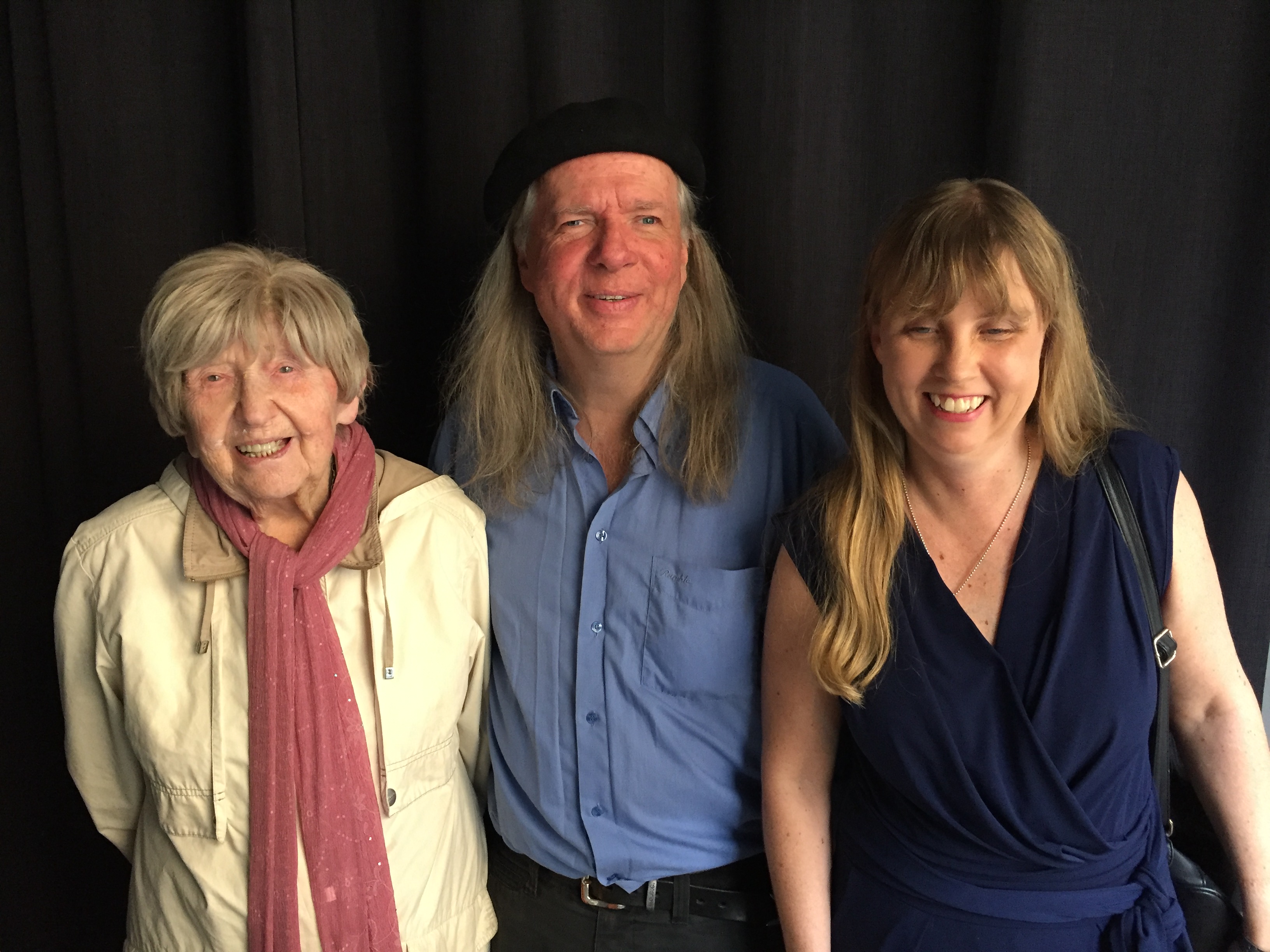 Foto med Dagny Carlsson, Ulf Nordquist och Anna BergholtzIntro
Del 1: Möte med gästenPausmusik
Del 2: SamtalDel 3: Snabbfrågor
------------------------------------------
Intro------------------------------------------Det här avsnittet av "I mörkret med" presenteras i samarbete med Swedavia och Scandic Hotels.Ulf Nordquist: Ska bara kolla att det släckt i förrådet... Där var det ju tänt. Så. Nu går jag och hämtar Dagny. Taxichaufför: Hej, jag har Dagny här.

Ulf: Hej Dagny! Välkomna till Svartklubben!Dagny Carlsson: Tack så hemskt mycket.Ulf: Stig på!(Vinjett)Anna Bergholtz: Välkommen till första avsnittet av "I mörkret med". I detta avsnitt får du möta en av Sveriges äldsta, och enligt mig, klokaste kvinnor. Vi kommer prata om hennes liv som sträcker sig över 100 år tillbaka i tiden. Det kommer bland annat att handla om samhällets förändringar, om äldrenormen och mötet med och förlusten av den stora kärleken.Jag heter Anna Bergholtz. Du kommer även möta Svartklubbens ägare Ulf Nordquist. Ljudtekniker är Jan Dahlqvist.Det här är "I mörkret med" världens äldsta bloggare, Dagny Carlsson.------------------------------------------Del 1: Möte med gästen------------------------------------------Ulf: Hej Dagny!Dagny: Hej!Ulf: Välkommen, jag heter Ulf.Dagny: Jaha.Ulf: Hur mår du?Dagny: Jag mår jättebra!Ulf: Vad roligt att du kunde komma! Vi ska gå in i mörka rummet nu. Är du beredd på att gå in?Dagny: Jadå! Bara jag har nåt att hålla i.Ulf: Du kan kasta armkrok med mig, så öppnar vi dörren.Dagny: Här var det en vägg.Ulf: Ja, där är det en vägg. Men vi ska gå in genom en dörr här. Och sen svänger vi till höger och hittar en plats till dig. Är du med? Vi tar små steg så att det går bra. Sådär, underbart!Du är ett ess på att gå i mörker Dagny!Dagny: Ja, fast jag kommer nog att gå sakta.Ulf: Det tycker jag du ska göra, gå i den takt du behöver.Anna: Hej hej Dagny!Dagny: Hej! Jag ser dig inte men jag hejar ändå!Ulf: Nu ska vi se, har du den handen fri? Där har du en stolsrygg. Nu ska vi sitta. Slå dig ner där och ta det lugnt, ta den tid du behöver. Ja men det är ju jättebra, nu är du ju där. Får jag låna din hand? Där uppe har du mikrofonen du ska prata in.
Dagny: Jaså, okej.Ulf: Det finns på hörlurar för dig här.
Dagny: Jag hör lite dåligt så ni får tala tydligt!
Ulf: Det här är ett par hörlurar om du vill ha, du kanske hör bättre med dem. Anna: Hör du bättre?
Dagny: Ja, mycket!Anna: Välkommen hit Dagny!
Dagny: Tack så mycket.Anna: Jätteroligt att ha dig här.Dagny: Är du skåning?Anna: (skratt) Ja, det är jag.Dagny: Det är jag med, från Kristianstad.Anna: Jag är uppvuxen utanför Malmö.Dagny:  Det hörs på dialekten.Anna: Gör det det?

Dagny: Ja, o ja, det är skillnad.Anna: Känner du till Svartklubben sedan tidigare?
Dagny: Inte en aning vad det är för någonting.Anna: Då kanske Ulf ska börja med att berätta lite vad Svartklubben är? Dagny:Jag förstår att det någonting för blinda?Anna: Du får komma och berätta. Ulf.Ulf: Svartklubben är en restaurang där man får prova på att vara blind så det kommer människor resande från hela Norden och sitter här och äter en måltid och så spelar vi och sjunger för dem. På så sätt får man erfara hur det är att vara blind. Då hoppas jag att man på cupen...Dagny: ...får en bättre förståelse...Ulf: Får bättre förståelse och kanske att man hittar saker som är rätt härliga att göra i mörker. Det är ganska trevligt att sitta och prata, att få inte vara sedd, att befinna sig i skydd av mörkret. Att inte känna sig iakttagen utan bara kunna helt lugnt sitta och äta en måltid.Dagny: Då kan man ju vara hur som helst när man inte syns! Ulf: Ja det är riktigt. Det är nästan bara seende personer som är våra gäster. Anna: Men det jobbar blinda människor här och serverar och sjunger. Ulf och jag vi ser ingenting. Så det här är ju vardag för oss.Dagny: För mig är det väldigt konstigt.Anna: Hur känns det?Dagny: Ja, än så länge så sitter jag här i lugn och ro och springer ingenstans. Så det känns ju inte alls besvärande!'Anna: Jättekul att ha dig här som sagt Dagny. Jag tänkte att du ska få börja med att berätta vem du är!Dagny: Ja, de påstår att jag är världens äldsta bloggare. Jag är 105 år och jag bloggar varje dag.Anna: Hur länge har du gjort det?Dagny: Sedan jag var 100.Anna: Om du skulle beskriva dig utöver att vara världens äldsta bloggare, vem är du då?Dagny: Jag är en äldre kvinnan som fortfarande har mina själsförmögenheter i behåll. Jag arbetar mycket för att få bort alla fördomar som säger att gamla människor bara är dementa och skröpliga. De faktiskt leva ett behagligt liv även när de blir riktigt gamla.Anna: Är det mycket fördomar du möter som äldre?Dagny: Inte så mycket nu för nu känner ju folk mig. Jag har varit i TV och på alla möjliga ställen. Anna: Men innan du blev känd?
Dagny: Ja då var jag en vanlig. enkel äldre dam som levde ett inrutat liv. Och inte hade jag så många vänner särskilt. Det har man inte när man är 100. Jag har en kvar som är 20 år yngre än jag. Så hon lever förhoppningsvis över mig. Annars är de flesta borta.Anna: Men om vi backar tillbaks i tiden... Du berättade att du är från Kristianstad i Skåne. Kan du berätta lite om din uppväxt?Dagny: Jag växte upp som storasyster i en syskonskara av...fem egentligen. Men en bror dog. Tre mindre syskon. I ett ganska enkelt hem. Men jag hade en mamma som var väldigt förutseende när det gällde kost och näring, för jag fick bra mat. Och jag gick i skolan. Först vanlig folkskola. På den tiden kostade det pengar om man ville fortbilda sig och gå i det som nu kallas för gymnasium. Och de pengarna hade vi inte för min pappa dog.Anna: Så det kostade?Dagny: Det gjorde det. Utbildning utöver folkskolan fick man betalar med privata pengar. I Kristianstad fanns ett läroverk för pojkar och ett för flickor. Och där tog man studenten. Men det var ouppnåeligt för mig.Anna: Hade du velat plugga vidare?
Dagny: Ja, jag hade velat bli någonting. Men man får inte alltid som man vill!Anna: Men vad hände när du hade gått ut grundskolan?Dagny: Jag gick en handelsutbildning, men det var ju depression när jag var färdig så det var omöjligt att få några jobb. Jag hade en kamrat som liksom jag sökte arbete och till slut blev hon desperat. Hon sade: "Det enda som finns är att gå till en skjortfabrik och sätta sig att sy skjortor". Och det gjorde vi båda två.Anna: Så du sydde skjortor?Dagny: Ja, delar av dem. Det var ett löpande band, så var och en sydde en liten bit, sen gick det till nästa. Man fick ha samma bit jämt så det var ganska enformigt. Sen såldes fabriken till Linköping och de flyttade jag med dit och fortsatte sy skjortor.Anna: Så du hamnade Linköping?Dagny: Ja, jag var i den grottekvarnen och den kom jag inte ur.Anna: Vad sa du att det hette?Dagny: Grottekvarnen.Anna: Vad är det?Dagny: Det är ett uttryck, du kan googla det.Anna: Hur skulle du förklara det?Dagny: Ja, det är det här enformiga, malande, dagliga, tråkiga livet... Om du tänker dig att du kommer in i en grotta och ska stå där och mala en kvarn så kan du föreställa dig.Anna: Enformigt... Hur gammal var du när du kom till Linköping?Dagny: Jag var väl 19 år.Anna: Var det inte ganska långt att flytta från Skåne till Linköping på den tiden?Dagny: Visst var det det, nästan som att flytta till världens ände. Man fick bo i möblerade rum hos syra hyrestanter. Man fick knappt röra sig. OCh det var strängt förbjudet att ta in en pojke på rummet!
Anna: Vi ska fortsätta prata strax men kanske få in lite att dricka först. Här kommer Ulf.Ulf: Dagny, här tänkte jag ge dig en flaska. Det är en Ramlösa.Dagny: Men den måste man ta opp korken på.Ulf: Här får du en öppnare och ett glas. Går det bra?Dagny: Ja. Jag kan ju göra ett försök... Det gick bra.Anna: Oj, vad snabb du var! Och nu häller du upp?
Dagny: Ja jag klarar det.Anna: Hur gjorde du när du hällde upp?
Dagny: Jag höll i glaset och i flaskan. Man får inte vara dum!Anna: (skratt) Stoppade du ner fingret i glaset? Det är ett trick så man känner...Dagny: Nej, faktiskt inte.Anna: Så du chansade lite!Dagny: Jag lyckades.Anna: Det var imponerande. En del tycker det där är lite klurigt.Ulf: Sen kommer det två skålar här, så får vi se om du kan känna vad som är i dem?Anna: Känner du vad det är?Dagny: Det var sega gubbar.Anna: Är det godis du fått?
Dagny: Ja, det var gott.Anna: Det fanns en skål till...Dagny: Någon kaka, med en liten klick i mitten.Anna: Känner du igen dem? Gillar du godis och kakor?Dagny: Jag brukar ta en kaka till kaffet i alla fall.Anna: Jag är likadan, tycker det är jättegott. Nu ska vi se om jag hittar öppnaren så jag kan öppna min flaska också. Har du den Dagny?Dagny: Här är den!Anna: Var håller du den?Dagny: Mot luren...Anna: Då ska vi se... Mot mikrofonen menar du?
Dagny: Ja, mot mikrofonen på höger sida.Anna: Var är du?Dagny: Här!Anna: Jag reser mig upp. Där har vi ditt glas... Här är min hand Dagny! Tack. Då ska jag öppna min också. Kände du vad det var för Godis?Dagny: Det var sånt där gummiaktigt...Anna: Kan du gissa vad det är för gummiaktigt?
Dagny: Nej, jag vet inte vad det heter.Anna: Bilar! Du berättade ju när du var i Linköping, och du bodde inneboende hos de här sura tanterna...Dagny: Man fick inte koka kaffe på rummet. Man fick knappt göra någonting!Anna: Vad tänkte du om framtiden då?Dagny: Jag tyckte inte det var särskilt lysande. Sen såg jag nån annons att dom skulle starta en skjortfabrik i Örebro. Och att man slapp att få betalt per styck och fick veckolön om man kom dit. Så då flyttade jag till Örebro.Anna: Vad sa du att man slapp betala?Dagny: Man slapp att få betalt för prestation, hur många man gjorde. "Per styck".Anna: Jaså, så från början var det så alltså... Så du flyttade till Örebro.Dagny: Ja, och bodde fortfarande i möblerade rum. Hade turen att få lite bättre hyrestanter där. Sen träffade jag den som blev min förste man. Jag gifte mig. Det var inte så bra. Jag visste att min man var begiven på sprit när jag gifte mig, men han lovade dyrt och heligt att om han bara blev gift så skulle han sluta att supa. Och det är en lögn som de flesta människor som dricker ger. Och de kan inte hålla det. Han drack upp mina pengar också, det tyckte jag var höjden av fräckhet.Anna: Hur hanterade du det då?Dagny: Jag kom överens med min arbetsgivare att han skulle på avlönelappen skriva enbart halva lönen och sätta in den andra halvan på sparkassa åt mig.Anna: Det var ju smart! Förstod din man att ni gjorde så?
Dagny: Nej, det begrep han inte. Jag var rätt så smart. Sen läste jag att det fanns en utbildning i konfektionsindustri i Norrköping på ett institut. Norrköping var ju textil- och konfektionsstaden framför andra på den tiden. Så jag sökte kursen där. Och en söndag så rymde jag från min man. Jag tog ner takkronan och en tavla jag köpt och tog med mig. Sen stack jag.Anna: Så han visste inte om det?Dagny: Han var fotbollsdomare och var och dömde en match den dagen.Anna: Var fick du det modet ifrån?
Dagny: Man måste ju tänka sig för... Antingen går två människor under eller bara en. Och jag tyckte det räckte med en. Han var ju rätt snopen när han kom hem och fågeln var utflugen. Men han visste ju inte var jag var. Men sen var han ju bekant med mina väninnors män och sällskap så han fick väl reda på var jag var till slut. Han sökte upp mig en gång. Och då blidkade jag honom med att när kursen var slut så kanske jag kom tillbaka. Så han åkte snällt hem igen. Men det hade jag inte den minsta tanke på! Jag gick ut som etta i kursen trots att jag tävlade med 20-åringar. Sen sökte jag jobb och fick jobb i Sundbyberg som arbetsledare och chef på en konfektionsfabrik.Anna: Hur gammal var du då?
Dagny: Jag var väl 39 år. Men sen gick konfektionsindustrin i graven 1942. Då försvann alla konfektionsindustrier från Sverige och flyttade till Spanien för det var billigare sömmerskor där. Så jag blev arbetslös.Anna: Vad hände med dig då?Dagny: Jag var ju i Stockholm, och var 50 år gammal. På den tiden ratade man inte 50-åringar så jag gick till Arbetsförmedlingen och fick jobb på Försäkringskassan. Där blev jag pensionsuträknare och räknade ut pensionerna åt folk på en vanlig räknesnurra. Och där stannade jag till jag blev pensionerad.Anna: Vi ska ta en liten paus och få höra lite musik Dagny.Ulf: Då kör vi!
Pausmusik(gitarrmusik - Ulf sjunger)(vers 1) I en blind-date med livet, en maskeradEn jätteuppsättning, på livets estradDär människorna komma, och människorna gåEn blind-date med döden, som jag inte kan förståDet är vi som ska träffas, i vårt sceneriVi är statisterna som vunnit, i livets lotteriVi får bära facklan, ännu en bitEn blind-date till morgondagen, från döden en respit(refräng) Vår olikhet är en grund att bygga påI mörkret vill jag hjälpa dig att gåRensa i tanken, i rädslans palatsSå att alla i världen, ges utrymme och platsFör då kan vi mötas, i ödmjuk respektLivet är ett äventyr, och nu är tanken väckt(refräng) Vår olikhet är en grund att bygga påI mörkret vill jag hjälpa dig att gåEn blind-date till morgondagen, är det bästa vi kan få------------------------------------------Del 2: Samtal med gästen------------------------------------------Dagny: Det var vackra ord i den låten, det är det sällan i moderna melodier.Anna: Vad tänker du när du hör orden i Ulfs låt?Dagny: Det är väldigt tänkvärt. Jag tänker hur mycket man har att vara tacksam för när man kan se ordentligt.Anna: Har din syn blivit bättre på äldre dar?
Dagny: Utan att skryta ser jag väldigt bra och använder bara glasögon när jag läser. Jag kan se hur långt som helst nästan. Har ni gjort låten själva Ulf?
Ulf: Ja, jag skrev den när min mamma dog.Dagny: Den var mycket vacker, vacker melodi också.Ulf: Vi får bära facklan vidare i livet. Jag tycker den har en förhoppning på slutet: "en blind-date till morgondagen, det är det bästa vi kan få". Att vi kan fortsätta är en fantastisk gåva.Anna: Men är det inte också lite att man inte riktigt vet vad morgondagen ger?
Ulf: Ja, självklart är det så.Dagny: Är det inte tur att vi inte vet vad som väntar?
Ulf: Jag tror det är stor tur.Anna: Det tänkte jag också. Nu ska du få en liten present av mig!
Dagny: Tack, tack.Anna: Kan du känna vad det är för något?:::: ANNONS :::: Anna: Nu lämnar vi "I mörkret med" en kort stund för att möta vår samarbetspartner Swedavia.Swedavia är det statliga flygplatsbolaget som äger och driver 10 flygplatser runtom i landet.Maria Acrén: Vi vill gärna missionera för det här med att alla kan resa. Även om livet förändras finns fortfarande möjligheter att resa även om det det går till på ett annorlunda sätt. Maria Acrén heter jag och är en av 3 teamchefer för ledsagning här på Arlanda. Vi har ett lagstadgat uppdrag att hjälpa alla passagerare som inte klarar sig själva på flygplatsen.Det kan vara allt från resenärer med fysiska funktionsnedsättningar som behöver hjälp att lyftas ombord på planet, till människor med synnedsättning, kognitiva svårigheter, många äldre...Ungefär 70% av våra resenärer är över 65 år och väldigt många skulle nog inte definiera sig som funktionsnedsatta. Man har helt enkelt ett annat behov på flygplatsen än när man till exempel går och handlar där hemma. Här är miljön mer utmanande. Det är svårt att hitta, långa avstånd och informationsintensivt. Det kan upplevas som lite stressigt och mycket står på spel. Man vill ju inte missa planet.Det är en utmaning att vara på en flygplats. Framförallt om man har svårt att gå eller svårt med balansen. Svårt att hitta, kanske har svårt att ta till sig all information. Så vi finns till för dem som behöver lite extra hjälp.Anna: Vad är det för typ av hjälp som man oftast känner att man behöver som äldre?M: Ofta handlar det om att gå långa sträckor. Om man vill kan man ha med en egen rullstol, eller låna våra. Man kan också ha med sig en rullator. Vi hjälper till att bära ner den sedan till lastrummet efter att man gått ombord.Det är mycket med trygghet också. Se till att man kommer till rätt gate. Om man vill ha information om hur det fungerar med ledsagning går man in på swedavia.se och väljer den flygplats man ska resa från. Sen går man in och läser på fliken "Inför resan".:::: ANNONS :::: Anna: Nu ska vi se om jag hittar dig igen... Om du tar fram din hand Dagny?Dagny: Här är den.Anna: Det är för långt bort! Jag reser mig upp igen. Där känner du! Kan du känna vad det är för något?Dagny: Det är någon metall-sak som är...Anna: Känner du vad det är för form?
Dagny: Jag försöker. Den är rundad i ena änden, sen är det en bukt på den. Och en rundad spets. Men jag vet inte vad det är.Anna: Jag kan ge dig en liten ledtråd. Kärlek.Dagny: Tack. Ett hjärta.Anna: Precis.Dagny: Jag känner det nu, det är ju hjärtformen.Anna: Nån form av sten eller trä...Dagny: Lite metalliskt känns det.Anna: Ja, det gör det nog. Jag har ju läst din bok och sett dig mycket i medier när du berättat om ditt liv. Och jag skulle vilja att du berättar om din stora kärlek. För den kom ju sedan, eller hur?Dagny: När jag hade kommit till Stockholm visste jag ju inte var jag skulle ta vägen och göra på min fritid. För jag kände ju ingen här. Men jag visste att det fanns något som hette Gröna Lund så jag gick dit en lördag och ställde mig ute på dansbanan. Där blev jag uppbjuden av en snygg kille som dansade riktigt bra. Och sen bjöd han mig på kaffe efter dansen och vi bestämde att vi skulle träffas dagen därpå, på söndagen. Då bjöd han mig på restaurang. Och sen blev vi tillsammans.Anna: Och det var Harry?Dagny: Ja, det var Harry.Anna: Var det kärlek vid första ögonkastet?
Dagny: Ja, jag gillade honom meddetsamma. Han var lugn, trygg och väldigt humoristisk. Humor uppskattar jag i hög grad. Han var inte särskilt pratsam men man kan förstå människor utan att babbla en massa också. Jag sade till honom en gång: "Du kan väl prata lite?" Vet du vad han sade? "Allt är redan sagt". Han tyckte det var meningslöst att babbla.Anna: Gifte ni er?
Dagny: Jag var ju inte skild, och han förklarade för mig att skulle han ha sällskap med flickor fick de inte vara giftaslystna för då hoppade han av. För han tänkte absolut inte gifta sig. Så vi var rörande överens om att vi kunde umgås så jag blev väldigt förvånad när han friade. Och då hade jag lyckats få skilsmässa också, så att vi kunde gifta oss.Anna: När var detta?Dagny: En novemberdag 1951. Sen levde vi, som dom säger, lyckliga tillsammans tills han dog 2004.Anna: Hur är det att förlora den stora kärleken?
Dagny: Jag tänkte att nu kommer jag dö efter några dagar... Så jag satte mig bara ner och resignerade. Men när jag inte dog var jag ju tvungen att börja leva. Jag fick liksom rycka upp mig och ställa in mig på att jag var ensam och att jag måste ta itu med det ena och det andra. Och det gick. Och sen kom jag in på en datorkurs och då tyckte min datorlärare att det var så märkvärdigt med en människa som var 99 år som sysslade med datorer. Och hon var journalist i botten så hon frågade om hon fick skriva om mig. "Aldrig i livet" sa jag, men hon tjatade så jag gav med mig. Sen kom det in en tidningsnotis med bild i lokaltidningen. Och sen började alla andra medier att hänga på. Det var i samband med att jag började blogga.Anna: Hur kommer det sig att du  började blogga?Dagny: Jag visste egentligen inte vad blogg var  men jag hade läst i tidningen att Carl Bildt höll på med det. Sen slog jag på Google och såg att blogg var en form av digital dagbok. Så tänkte jag att jag kan göra ett försök.Anna: Hur många läser din blogg idag ungefär?Dagny: Det är flera miljoner. Den läses långt ute i stora världen, i Polen och Tjeckien och överallt. SVT spelade ju in en dokumentärfilm om mig och det är den som visats överallt i världen.Anna: Du är en enorm förebild.Dagny: De säger det.Anna: Hur känns det?Dagny: Jag tycker ju det är bra om jag kan peppa någon gammal och inte bara sätta sig ner och säga att allt är gjort, att man ingenting kan, inte vill eller är för gamla.Anna: Har du alltid tänkt så positivt?Dagny: Jag har väl deppat ner mig ibland, och tyckt att allt varit hopplöst. Men då är det bara att försöka rycka upp sig och ta nya tag.Anna: Men att blogga betyder ju att man berättar väldigt mycket om sig själv. Hur känns det att vara så öppen om sitt liv och sina tankar?
Dagny: Jag har inte så mycket konstiga hemligheter eller så, så jag tycker inte det är besvärande.Anna: Vad är den bästa tiden i ditt liv?
Dagny: Den bästa tiden var väl ungdomen och skolåren då man inte hade några större bekymmer. Men kanske min bästa tid egentligen är nu. För jag har alltid velat skriva men tyckt att andra skrivit bättre eller varit duktigare än jag. Nu får jag ju skriva och till och med fått skriva en bok.Anna: Vad är det som är så roligt med att skriva?
Dagny: Innerst inne tycker jag väl att jag kan skriva. Och det är faktiskt roligt att få uttrycka sig. Det är den enda förklaring jag har. Om jag skrev som en kratta och var urdålig skulle jag inte göra det. Men jag tror att det är läsvärt.Anna: Jag tror också det, med så många bloggföljare...Dagny: När jag var liten drömde jag om att bli författare.Anna: Vi var lite inne på det här i början, att man många gånger har en bild av hur äldre människor är?Dagny: De kan ju hjälpa och stötta de yngre. Det är inte dumt att ta råd av en äldre människa ibland när man är i trångmål.Anna: Vad skulle du, som levt i 105 år, säga till dem som är unga idag?Dagny: Till dem som går i skolan skulle jag säga att vad ni än gör så sumpa inte era möjligheter att bli någonting genom att gå kvar i skolan. De kommer att ångra sig hela livet om de slarvar bort sitt liv när de är unga.Anna: 105 år är så lång tid... Du har ju upplevt krigen...Dagny: Två världskrig.Anna: Och hela den här teknikförändringen....Dagny: När jag föddes fanns inte bilar, kylskåp...Anna: Vilka stora förändringar har hänt under din livstid som du särskilt kommer ihåg?Dagny: För det första, bilen. Det blev lättare med bilen än att komma med hästar, vagnar, kusk och hela köret. Och så det att det finns så mycket apparater som gör det lättare för både husmödrar och andra att sköta det de ska. Allt det här med TV och radio... Vi hade ju ingen form av underhållning när vi var barn. Nu är ju telefonen var mans egendom, till och med småungar.Anna: Hur var det under kriget i Sverige? Eller krigen, du har ju upplevt båda...Dagny: Första världskriget blev det ingen ransonering med detsamma. Så matvarorna köptes upp av så kallade Gulaschbaroner. Så folk fick svälta och köpa dyrt av dem. Vid andra världskriget hade man ju lärt av sina misstag så det blev ransonering meddetsamma. En rättvis tilldelning av det lilla som fanns. Ibland kunde det komma extra tilldelningar av saker som inte var ransonerade. Så fick man ställa sig i kö för att försöka köpa in bröd. Skåningar vet ju inte vad paltbröd är, egentligen...Anna: Nej, det vet vi inte!Dagny: En gång när jag stod i en brödkö så fick jag köpa ett svart bröd som jag aldrig hade sett. Som smakade salt och var lite hårt. Det visade sig att det var paltbröd. Men det slank ner.Anna: Jag tänker på uttrycket: "Det var bättre förr" -Dagny: Det är alldeles fel. Det var det inte. Det är mycket bättre nu. Det fanns ingen välfärd till exempel... Blev du sjuk fick du ta reda på dig själv.Anna: Men varför säger folk så tror du?Dagny: Det är bara slentrian. De vet inte utan bara tror det.Anna: Men är det något som var bättre förr?
Dagny: Ja, gemenskapen mellan människorna var bättre. Men det var en dygd av nödvändigheten då det inte fanns något annat än släkt och vänner att lita till. Man var helt beroende av sin omgivning om man blev dålig.Anna: Vi sitter ju här nu på Svartklubben. Minns du hur det var för blinda? Minns du om du träffade någon blind när du var ung?Dagny: Ja, jag kommer ihåg att det var en vuxen blind - de var ju inte särskilt attraktiva i umgängesväg - så han sökte sig till barnen och pratade och lekte med oss. Och vi tyckte det var så konstigt att han inte kunde se. "Blunda så får ni se hur det är", sade han. Och det gjorde vi. Då kom man ju inte särskilt långt. Men han klarade sig jättebra.Anna: Det har ju förändrats mycket. Tillbaka i tiden gick man ju inte i en vanlig skola, och ännu längre tillbaka fick man ju tigga...:::: ANNONS :::: (Gitarrmusik)Anna: Ett stort tack till vår samarbetspartner Scandic Hotels - hotellkedjan med allergianpassad frukost, rullstolar på alla hotell och nu även promenadskotrar på utvalda hotell. Scandic Hotels är hotellkedjan som vill att alla ska känna sig välkomna oavsett funktion.(Gitarrmusik):::: ANNONS :::: ------------------------------------------Del 3: Snabbfrågor------------------------------------------Anna: Jag ska ställa ett par snabbfrågor till dig nu Dagny. Jag tycker bäst om thé eller kaffe.Dagny: Kaffe. Thé kan jag gärna undvara, det bryr jag mig inte i.Anna: Chips eller smågodis.Dagny: Jag tycker om sötsaker. När jag får välja vill jag inte gärna ha hårda karameller utan någon choklad eller något annat att tugga på.Anna: Men inga chips?
Dagny: Chips köper jag inte. Jo, när jag har gäster så häller jag upp lite sånt i en skål.Anna: Går du helst på konsert eller teater?
Dagny: Både och måste jag säga. Men jag går gärna på teater.Anna: Är det någon speciell teater du tycker om?
Dagny: Jag tycker om lite dramatiska skådespel. Och det är ju vackert att se en show också ibland. När jag kom till Stockholm var jag en inbiten teaterbesökare. Då hade jag en god vän som skaffade biljetter. Jag såg allt som visades. Men nu har jag inte varit på teatern på år och dar.Anna: Lyssnar du helst på musik eller musicerar du själv?Dagny: Jag försökte mig på att spela gitarr ett tag och fick en gitarr när jag fyllde 40 år. Men jag var för omusikalisk för att stämma den själv så jag gav upp! Jag lyssnar.Anna: Det är som jag. Jag har också försökt spela gitarr men jag tyckte det var jättesvårt.Dagny: Det tyckte jag med.Anna: Tycker du om att resa? Nästa fråga är om du helst reser runt, alltså är en globetrotter, eller om du föredrar att vara i en sommarstuga på landet.Dagny: Får jag välja så reser jag nog runt. Jag tycker om att resa till andra länder och se andra kulturer. Jag har varit både i Afrika och Amerika och även i Asien.Anna: Det måste ju varit en sak som förändrats under ditt liv... För det fanns väl inga flygplan när du var liten?Dagny: Nej. Men tåg fanns!Anna: Ser du helst Debatt eller Idol på TV?Dagny: Jag ser hellre debatten... För idoler tycker jag är ganska uppblåsta. Dom är lite märkvärdiga och tycker de åstadkommer någonting. Men de flesta är likadana och står och gapar.Anna: Du gillar inte modern musik eller?Dagny: Nej, jag tycker den är entonig och dunkig. Tacka vet jag en symfoniorkester!Anna: Vad äter du helst, kött eller vegetariskt?Dagny: Både och. Jag tycker man ska ha lite blandad kost. Fast det blir nog tyvärr lite övervikt på köttsidan.Anna: Men lagar du vegetariskt också?
Dagny: Numera lagar jag ingen mat, det har jag överlåtit åt Findus.Anna: (skratt)
Dagny: Jag köper färdiga rätter och de är faktiskt riktigt bra. Snyggt uppblandade och ganska smakliga.Anna: Vad föredrar du: att umgås med barn eller vuxna?Dagny: Ja, vuxna har man ju mer utbyte av. Men det är roligt att leka med barn.Anna: Du fick aldrig några egna barn.Dagny: Nej, han jag gifte mig med första gången tyckte jag inte var en värdig pappa så jag ville inga ha. Sedan tyckte jag att jag var för gammal när jag gifte mig andra gången. Då var det suspekt av 40-åringar att föda barn.Anna: Det är inte ovanligt idag ju.Dagny: Nej, nu är det mycket vanligt. När de har gjort karriär så föder de barn.Anna: Hur tänker du kring det att det aldrig blev några barn?Dagny: Jag tänker att det var väl inte meningen att det skulle bli några. Jag är så barnslig själv så det får väl räcka.Anna: Vad är det som gör att du är barnslig tycker du?Dagny: På något sätt gillar jag barnens syn på tillvaron. De lever i nuet och försöker ha roligt så mycket de bara kan.Anna: Och så är du också?
Dagny: Ja, jag avskyr att ha tråkigt.Anna: Vad föredrar du: att träffa nya människor eller gamla vänner?
Dagny: Det är roligt att träffa nya människor. De har ju en helt annan syn på tillvaron än vad gamla stofiler har.Anna: Du menar att man får nya perspektiv?Dagny: Javisst.Anna: Vad föredrar du: katt eller hund?Dagny: Jag tror hunden, för han är lite trognare.Anna: Gillar du djur?Dagny: Ja, det gör jag. Men jag har inte velat ha några för ska man ut och resa är det svårt att ackordera bort dem. Och nu tycker jag är för gammal, för då överlever katten eller hunden mig. Och så vet man inte vad som blir av den stackarn. Jag tycker inte att gamla människor ska skaffa sig djur, det är inte djurvänligt.Anna: Är du uppvuxen med djur?Dagny: Nej, det är jag inte. Det fanns hundskatt när jag var barn.Anna: Hundskatt?Dagny: Jajamensan. Man fick betala skatt om man hade hund.Anna: Det är mycket som har förändrats. Nu får du sista snabbfrågan: skriva eller läsa?
Dagny: Jag tror jag skriver helst.Anna: Tänkte nästan det. Vi ska börja avrunda Dagny. Hur länge tror du vi suttit här i mörkret?Dagny: En halvtimme.Anna: Ska jag berätta hur länge vi suttit? Dubbelt så länge faktiskt.Dagny: Det känns som en halvtimme.Anna: Det är väl bra? Då har det inte känts långtråkigt i alla fall. Hur känns det nu när vi suttit här en timme?Dagny: Jag mår fullkomligt bra. Det känns lite främmande att inte se någonting. Och när jag öppnar ögonen är det kolsvart.Anna: Det går inte att se någonting härinne har jag förstått.Dagny: Inte ett dugg.Anna: Dagny, 105 år gammal. Hur tänker du kring framtiden?Dagny: Jag har ju ingen framtid, det är bara begravningen som väntar. Den vill jag inte alls tänka på.Anna: Men hur tänker du kring att du är 105, kring döden och så, för tanken måste ju finnas där?
Dagny: Jag skjuter den på framtiden. Den dagen, den sorgen. Jag tror att äldre människor gör så för annars skulle man inte stå ut. Bara gå och tänka på att man ska dö är ju inte vettigt.Anna: Skrämmer döden dig?
Dagny: Jag vet ju ingenting om den och jag tycker inte om att ge mig ut på det som är alltför äventyrligt. Sedan är det så mycket tal om tro och inte tro. Och man ska tro på paradiset men det gör jag faktiskt inte. Jag är fullkomligt ovetande om vad som ska hända. Det är lika bra att inte veta.Anna: Men du fortsätter att blogga?
Dagny: Jadå, så länge det gå. Och så länge datorn låter bli att strejka.Anna: Om man vill läsa din blogg, vad går man in då?Dagny: Man går in på 123minsida.se/bojanAnna: Du heter inte Dagny där? Vad är Bojan?Dagny: Jag heter Dagny Valborg och hade hellre hetat Valborg. Så jag kallar mig för Bojan. Pappa kallade mig för Bojan. Han brukade skämtsamt säga: Dagny räliga stygga däga.Anna: Det där förstår nog inte folk i Stockholm... (skratt)Dagny: Men du begriper det, det var därför jag tog upp det.
Anna: Det är ett ord jag inte använder längre för ingen förstår det här i Stockholm.Dagny: När jag kom till Stockholm så lade jag bort mina skorrande "r" meddetsamma, för att pojkarna gjorde spektakel av min skånska. Och då tänkte jag att den var för fin för att de skulle få lov att driva gäck med den. Så jag började tala, som vi sade, "Uppländska".Anna: Vi brukar alltid låta gästerna skriva i en liten bok här. En liten autograf.Dagny: Kan man skriva utan att se också?
Anna: Ja, här inne i mörkret.Dagny: Kan jag stoppa ner hjärtat i väskan? Det är alltså mitt?
Anna: Ja, det är ditt hjärta. Jag tyckte att det var du. Nu ska jag leta upp boken.Dagny: Du säger "be-oken" - jo, jag kan tala skånska om jag vill.Anna: (skratt) Vad är typiskt skåne för dig när du tänker tillbaks?
Dagny: Jag vill helst minnas min mormor. Man fick vara hemma hos mormor på landet, det var toppen.Anna: Nu ska vi se här... Du ska få en penna också. Här Dagny, om du tar fram dina händer på bordet. Här har du en penna, känner du?Dagny: Ja.Anna: Och om du känner här...Dagny: Här är det ett pappar.Anna: Där ska du skriva. Du ska skriva på den högra sidan.Dagny: Högra sidan.Anna: Går det bra?Dagny: Det tror jag inte alls, men jag försöker. Nu har jag skrivit Dagny.Anna: Tack så jättemycket Dagny. Det har varit jätteroligt att ha dig här.Dagny: Tack, tack.Anna: Vi ska få höra lite avslutande musik.(Ulf sjunger och spelar gitarr)Lyckan är någonting man bara kännerOch glädjen kommer inifrånDet är dofter, det är smak, och sol som brännerUte i skogen där stan är långt ifrånI en tid där allting rusar, snabbt omkring ossSå är det väldigt lätt att tro att om jag sågSkulle lyckan komma till mig, och lysa som ett blossMen enbart syn ger inte plats på lyckans torg(refräng) Du vet att livet är mycket värt att levaDet är helvetet och högt, högt upp i skynOch var dag kan vara fylld utav mirakelDet hänger inte på om jag har synMen visst har jag mina stunder, utav klaganOch ibland så vore ögon bra att ha,Tänk så lätt, ja tänkt så enkelt, just som i saganMen du, det vore faktiskt inte jag(refräng) Du vet att livet är mycket värt att levaDet är helvetet och högt, högt upp i skynOch var dag kan vara fylld utav mirakelDet hänger inte på om jag har syn